           Примерни задачи от състезанията за 4 клас  1. Write on, at, in.	                                    2. Complete the sentences with have / has.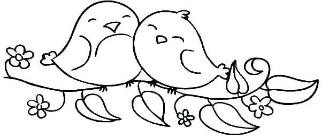 3. Match the opposite.1- … 2-…. 3- …. 4- …. 5-….. 6- ….1. tall                A. small2. big                B. thin3. fat                C. short4. happy          D. old5. fast               E. sad6. young          F. slow5. Order the letters and write the words.aiyrFd - _______________   dusyTahr - _____________     oayMnd - _______________                         yusaTed - _____________     yWaeddsne - __________      yadatSru - _______________6. Order the words in a sentence.    1. from / is / not / He / Greece.   ___________________________________________     2. favourite / is / pop / star / Who / your? __________________________________     3. a / She / is / not / film / star.  ___________________________________________     4. Moscow / My / is / grandfather / from. ___________________________________